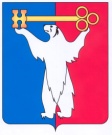 АДМИНИСТРАЦИЯ ГОРОДА НОРИЛЬСКАКРАСНОЯРСКОГО КРАЯПОСТАНОВЛЕНИЕ 26.05.2014		                          г. Норильск			                   № 295О внесении изменений в постановление Администрации города Норильска от 22.10.2013 № 460 Руководствуясь Федеральным законом «О специальной оценке условий труда» от 28.12.2013 №426-ФЗ, в целях приведения Примерного положения об оплате труда работников муниципального казенного учреждения «Норильский городской архив» в соответствие с Трудовым кодексом Российской Федерации,ПОСТАНОВЛЯЮ:  1. Внести в Примерное положение об оплате труда работников муниципального казенного учреждения «Норильский городской архив» утвержденное постановлением Администрации города Норильска от 22.10.2013 № 460 (далее – Положение),  следующие изменения:1.1. В абзаце втором пункта 3.1 Положения слова «тяжелых работах,» исключить.1.2. Пункт 3.3 Положения изложить в следующей редакции:«Выплаты работникам, занятым на работах с вредными и (или) опасными и иными особыми условиями труда, устанавливаются работникам учреждения на основании статьи 147 Трудового кодекса Российской Федерации.Выплата производится в следующих размерах:- за работу во вредных условиях труда - до 12 процентов от оклада, ставки;- за работу в особо вредных условиях труда - до 24 процентов от оклада, ставки.Конкретные размеры компенсационных выплат работникам, занятым на работах с вредными, опасными и иными особыми условиями труда определяются по результатам проведения специальной оценки условий труда.Если по итогам специальной оценки условий труда рабочее место признано безопасным, то осуществление указанной выплаты не производится.»2. Разместить настоящее постановление на официальном сайте муниципального образования город Норильск. 3. Настоящее постановление вступает в силу с даты его подписания и распространяет свое действие на правоотношения, возникшие с 01.01.2014.Руководитель Администрации города Норильска                           Е.Ю. Поздняков